

SPISAK SUDSKIH TUMAČA ZA GRAD KOSOVSKA KAMENICA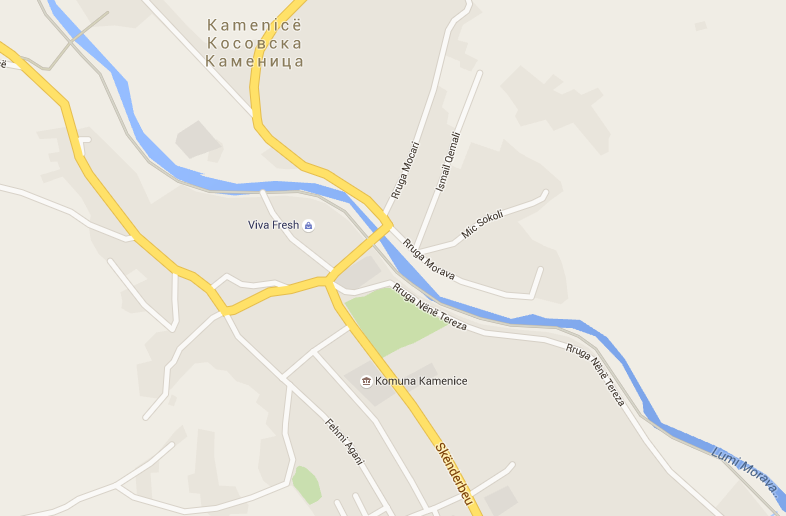 Sudski tumač za engleski jezik Kosovska Kamenica
Sudski tumač za hebrejski jezik Kosovska Kamenica
Sudski tumač za nemački jezik Kosovska Kamenica
Sudski tumač za persijski jezik Kosovska Kamenica
Sudski tumač za francuski jezik Kosovska Kamenica
Sudski tumač za hrvatski jezik Kosovska Kamenica
Sudski tumač za italijanski jezik Kosovska Kamenica
Sudski tumač za japanski jezik Kosovska Kamenica
Sudski tumač za ruski jezik Kosovska Kamenica
Sudski tumač za latinski jezik Kosovska Kamenica
Sudski tumač za norveški jezik Kosovska Kamenica
Sudski tumač za mađarski jezik Kosovska Kamenica
Sudski tumač za švedski jezik Kosovska Kamenica
Sudski tumač za makedonski jezik Kosovska Kamenica
Sudski tumač za španski jezik Kosovska Kamenica
Sudski tumač za pakistanski jezik Kosovska Kamenica
Sudski tumač za kineski jezik Kosovska Kamenica
Sudski tumač za znakovni jezik Kosovska KamenicaSudski tumač za bosanski jezik Kosovska Kamenica
Sudski tumač za poljski jezik Kosovska Kamenica
Sudski tumač za arapski jezik Kosovska Kamenica
Sudski tumač za portugalski jezik Kosovska Kamenica
Sudski tumač za albanski jezik Kosovska Kamenica
Sudski tumač za romski jezik Kosovska Kamenica
Sudski tumač za belgijski jezik Kosovska Kamenica
Sudski tumač za rumunski jezik Kosovska Kamenica
Sudski tumač za bugarski jezik Kosovska Kamenica
Sudski tumač za slovački jezik Kosovska Kamenica
Sudski tumač za češki jezik Kosovska Kamenica
Sudski tumač za slovenački jezik Kosovska Kamenica
Sudski tumač za danski jezik Kosovska Kamenica
Sudski tumač za turski jezik Kosovska Kamenica
Sudski tumač za finski jezik Kosovska Kamenica
Sudski tumač za ukrajinski jezik Kosovska Kamenica
Sudski tumač za grčki jezik Kosovska Kamenica
Sudski tumač za holandski jezik Kosovska Kamenica
Sudski tumač za korejski jezik Kosovska Kamenica
Sudski tumač za estonski jezik Kosovska KamenicaLokacijaKosovska KamenicaInternetakademijaoxford.comTelefon069/4 – 5555 - 84Radnovreme8:00 AM – 4:00 PM
9:00 AM – 2:00 PM (Subotom)